РОССИЙСКАЯ  ФЕДЕРАЦИЯМуниципальное образование Колтушское сельское поселениеВсеволожского муниципального района Ленинградской областиАДМИНИСТРАЦИЯПОСТАНОВЛЕНИЕ28.12.2018 № 678дер. Колтуши        В целях упорядочения адресов объектов недвижимого имущества, расположенных на территории муниципального образования Колтушское сельское поселение Всеволожского муниципального района Ленинградской области, руководствуясь Федеральным законом №131-ФЗ от 06.10.2003г. «Об общих принципах организации местного самоуправления в Российской Федерации», Федеральным законом №443-ФЗ от 28.12.2013г. «О федеральной информационной адресной системе и о внесении изменений в Федеральный закон «Об общих принципах организации местного самоуправления в Российской Федерации», Правилами присвоения, изменения и аннулирования адресов, утвержденными постановлением Правительства Российской Федерации № 1221 от 19.11.2014г., рассмотрев заявление №01-10-4342/18-0-0 от 18.12.2018, ПОСТАНОВЛЯЮ:В соответствии с приложением к постановлению утвердить наименование территории в муниципальном образовании Колтушское сельское поселение Всеволожского муниципального района Ленинградской области: Российская Федерация, Ленинградская область, Всеволожский муниципальный район, Колтушское сельское поселение, территория Высота.Присвоить следующие адреса земельным участкам, расположенным в границах территории Высота Колтушского сельского поселения Всеволожского муниципального района Ленинградской области:Ведущему специалисту по землеустройству Ширяеву А.Г. внести соответствующие изменения в учетную документацию МО Колтушское СП и в Федеральную информационную адресную систему.Главному специалисту по делопроизводству администрации МО Колтушское СП Крестьяниновой О.А. опубликовать настоящее постановление в газете «Колтушский вестник» и разместить на официальном сайте МО Колтушское СП в сети «Интернет».Контроль за исполнением постановления оставляю за собой.Глава администрации                                                        А.В.Комарницкая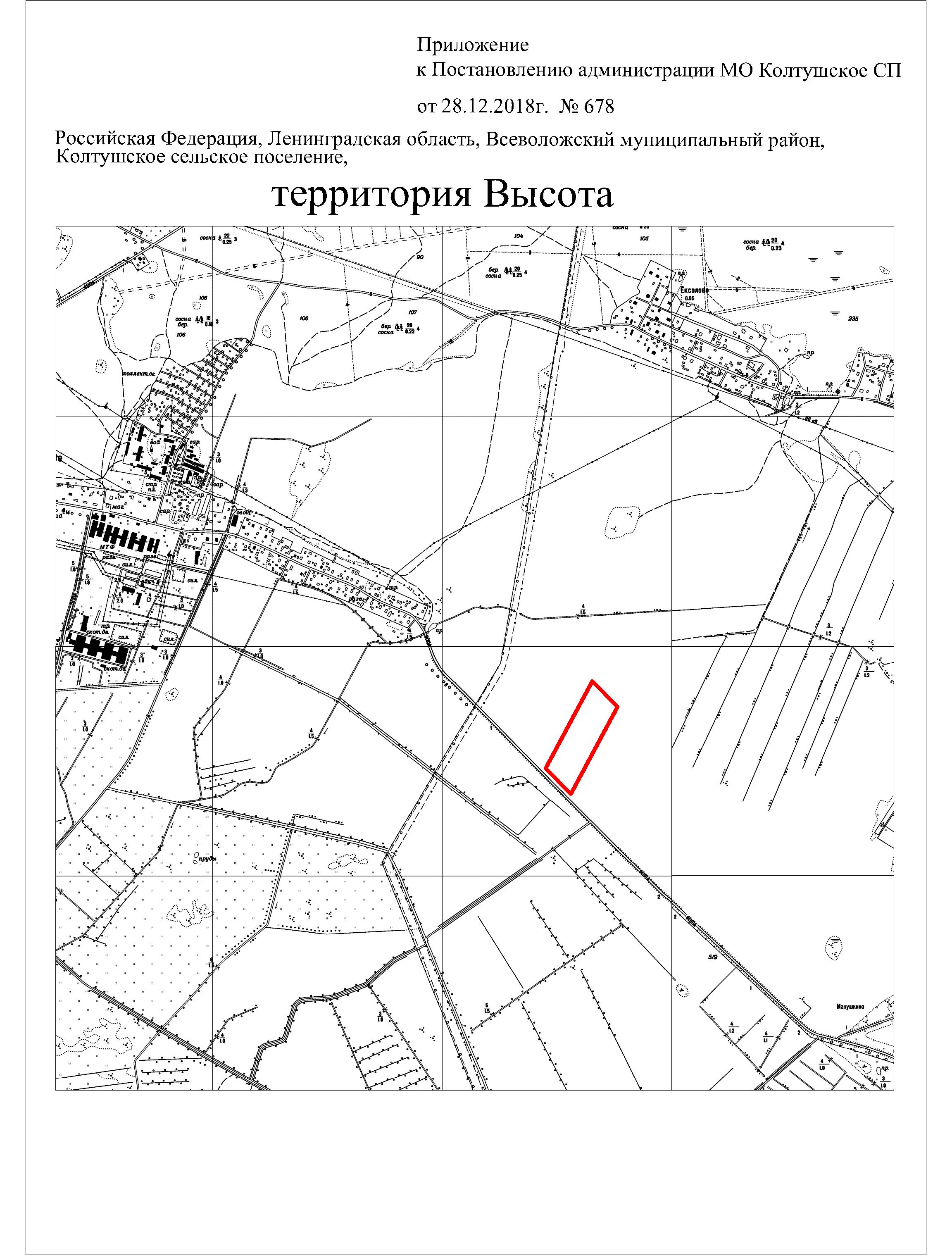 О наименовании территории и присвоении адресов земельным участкам в муниципальном образовании Колтушское сельское поселение Всеволожского муниципального района Ленинградской области.Кадастровый номер земельного участкаАдрес земельного участка: Российская Федерация, Ленинградская область, Всеволожский муниципальный район, Колтушское сельское поселение, 47:07:1047005:1233территория Высота, участок 147:07:1047005:1231территория Высота, участок 247:07:1047005:1232территория Высота, участок 347:07:1047005:1230территория Высота, участок 447:07:1047005:1227территория Высота, участок 547:07:1047005:1229территория Высота, участок 647:07:1047005:1226территория Высота, участок 747:07:1047005:1228территория Высота, участок 847:07:1047005:1225территория Высота, участок 947:07:1047005:1223территория Высота, участок 1047:07:1047005:1224территория Высота, участок 1147:07:1047005:1222территория Высота, участок 1247:07:1047005:1220территория Высота, участок 1347:07:1047005:1221территория Высота, участок 1447:07:1047005:1219территория Высота, участок 1547:07:1047005:1217территория Высота, участок 1647:07:1047005:1218территория Высота, участок 1747:07:1047005:1215территория Высота, участок 1847:07:1047005:1216территория Высота, участок 1947:07:1047005:1214территория Высота, участок 2047:07:1047005:1212территория Высота, участок 2147:07:1047005:1213территория Высота, участок 2247:07:1047005:1211территория Высота, участок 2347:07:1047005:1208территория Высота, участок 2447:07:1047005:1210территория Высота, участок 2547:07:1047005:1207территория Высота, участок 2647:07:1047005:1209территория Высота, участок 2747:07:1047005:1202территория Высота, участок 2847:07:1047005:1205территория Высота, участок 2947:07:1047005:1200территория Высота, участок 3047:07:1047005:1206территория Высота, участок 3147:07:1047005:1201территория Высота, участок 3247:07:1047005:1204территория Высота, участок 3347:07:1047005:1197территория Высота, участок 3447:07:1047005:1203территория Высота, участок 3547:07:1047005:1196территория Высота, участок 3647:07:1047005:1198территория Высота, участок 3747:07:1047005:1195территория Высота, участок 3847:07:1047005:1199территория Высота, участок 39